აბრააბრის  უკანა, თეთრი ფონი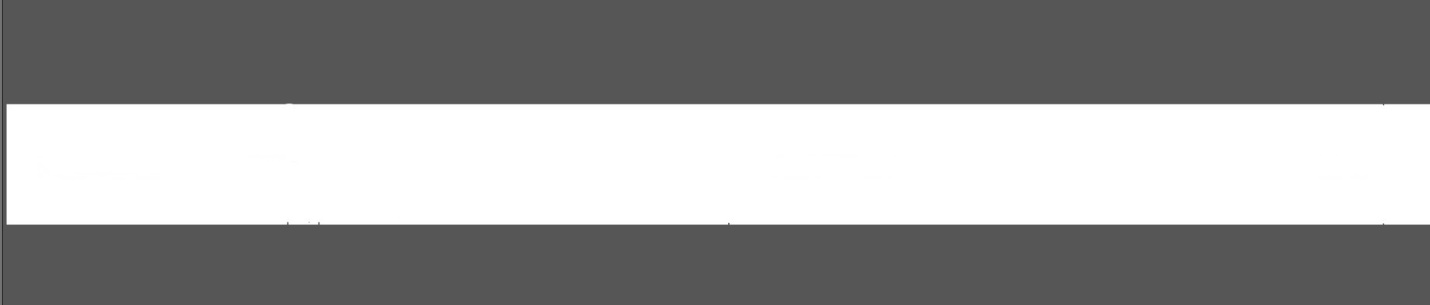 კარკასი - შეკრული 20x20მმ. მილკგადრატით. 2მმ. კედლითკარკასზე - თეთრი ფერის ალუმინის კომპოზიტური პანელი 3მმ. სისქის, 21 მიკრონიანი.პანელის სიგანე - 90სმ (იცვლება ობიექტის ზომების მიხედვით)აპლიკაციები2 ნაბიჯი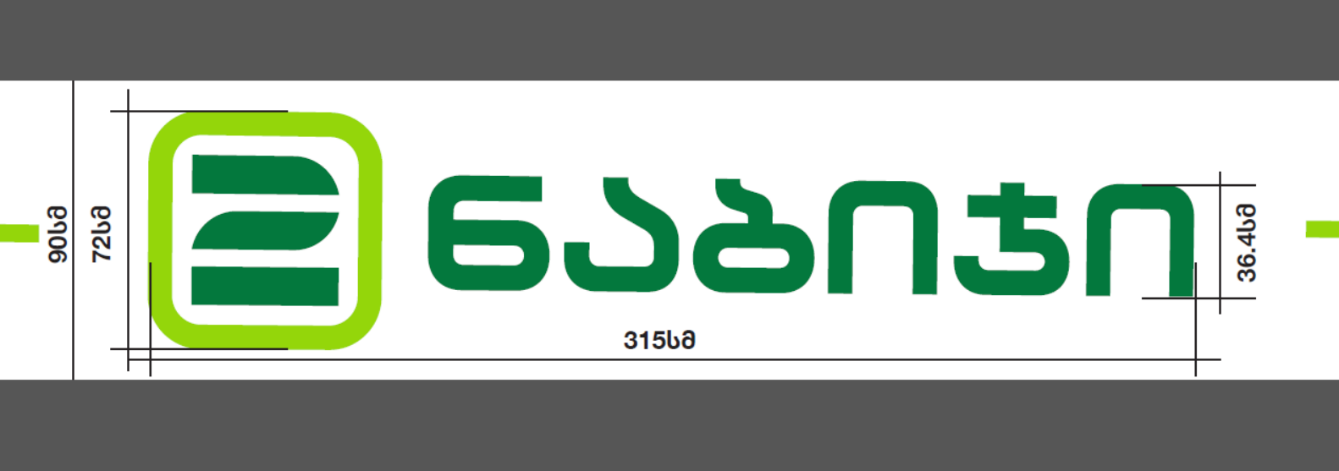 ლოგოს სიმაღლე - 72სმ.წარწერის სიგრძე -  315 სმ ასოების სიმაღლე - 36,4 სმფონტი - bebas neue boldმასალა - PVC 10მმ. გადაკრული არაკალი.არაკალის ფერები (Orafol ის კატალოგიდან): მუქი მწვანე - 613, ღია მწვანე - 063.დაზოგე მარტივად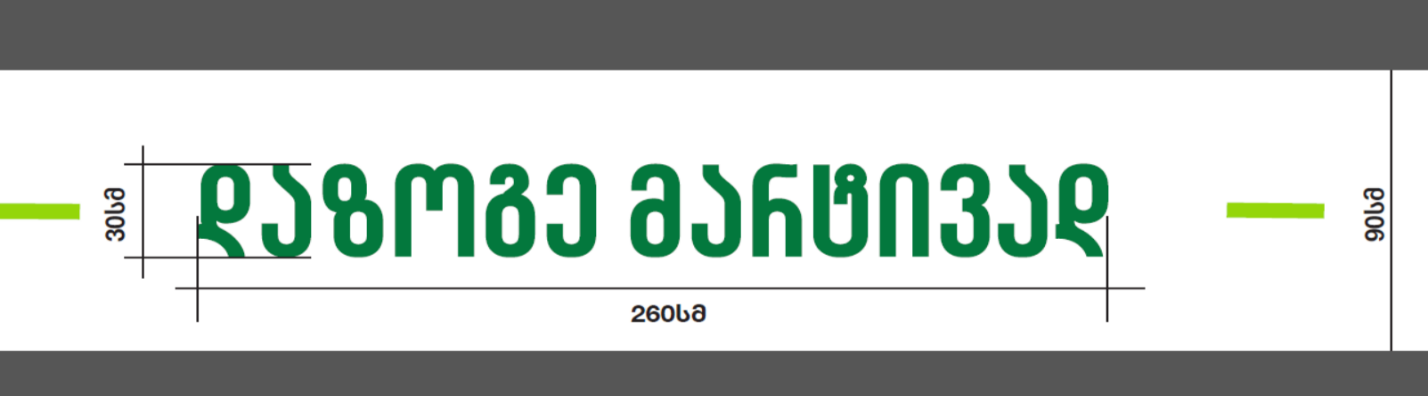 წარწერის სიგრძე -  260 სმ ასოების სიმაღლე - 30 სმფონტი - bebas neue boldმასალა - PVC 10მმ. გადაკრული არაკალი.არაკალის ფერი (Orafol ის კატალოგიდან): მუქი მწვანე - 613.ღია მწვანე ზოლი აბრის სიგრძეზე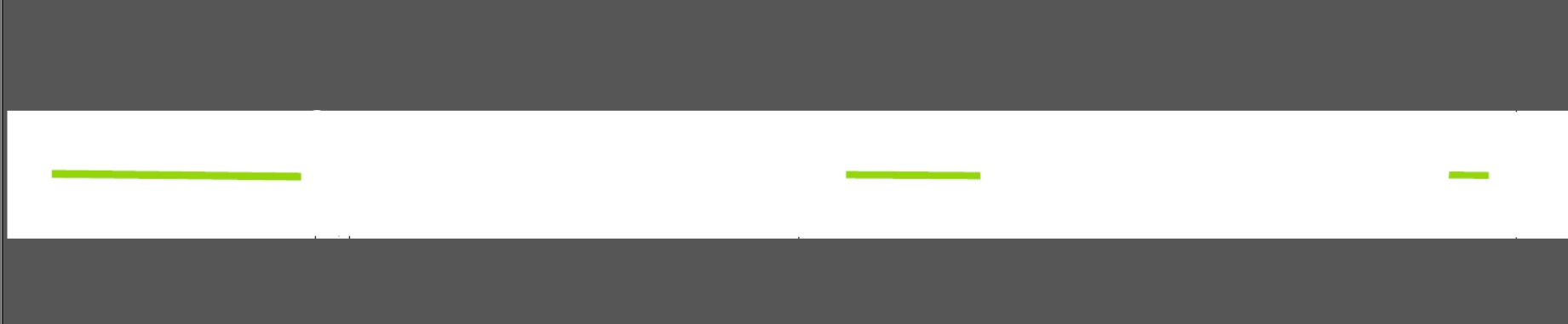 მასალა - PVC 10მმ. გადაკრული არაკალი.არაკალის ფერი (Orafol ის კატალოგიდან): ღია მწვანე - 063ზოლის სიგანე - 7სმგანათებაLED სანათი 10 Wაბრის ზედა მხარეს, მთელ სიგრძეზე - ყოველ 1,5 მეტრშიაბრიდან გადმოწევა - 70სმსანათის ფერი - შავისამაგრის ფერი  - შავიდამზადებული აბრის ნიმუში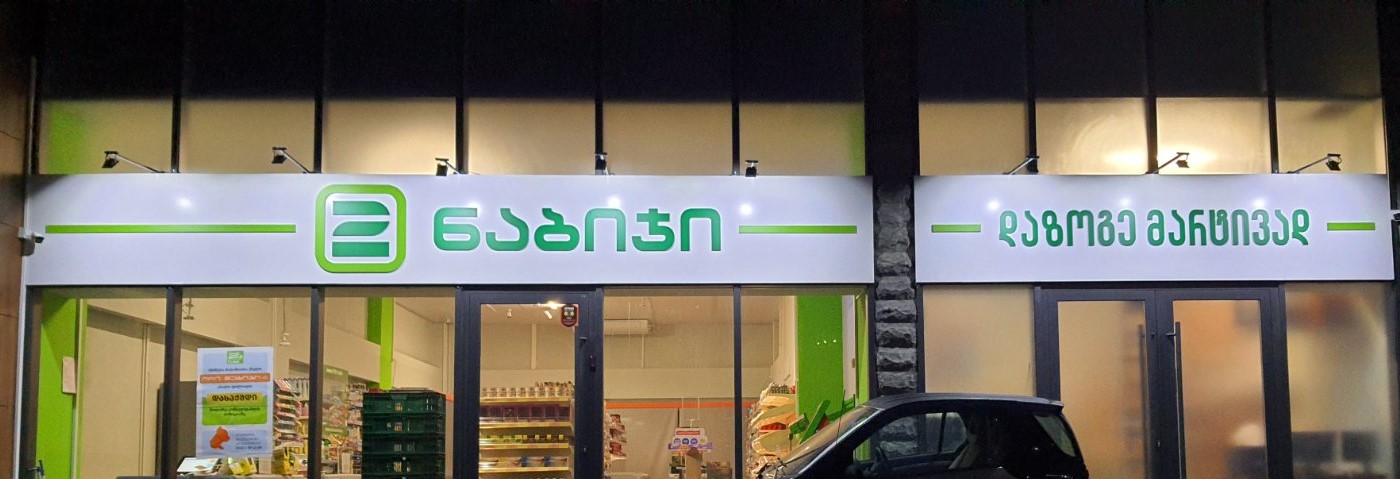 მანათობელი ყუთი (Lightbox)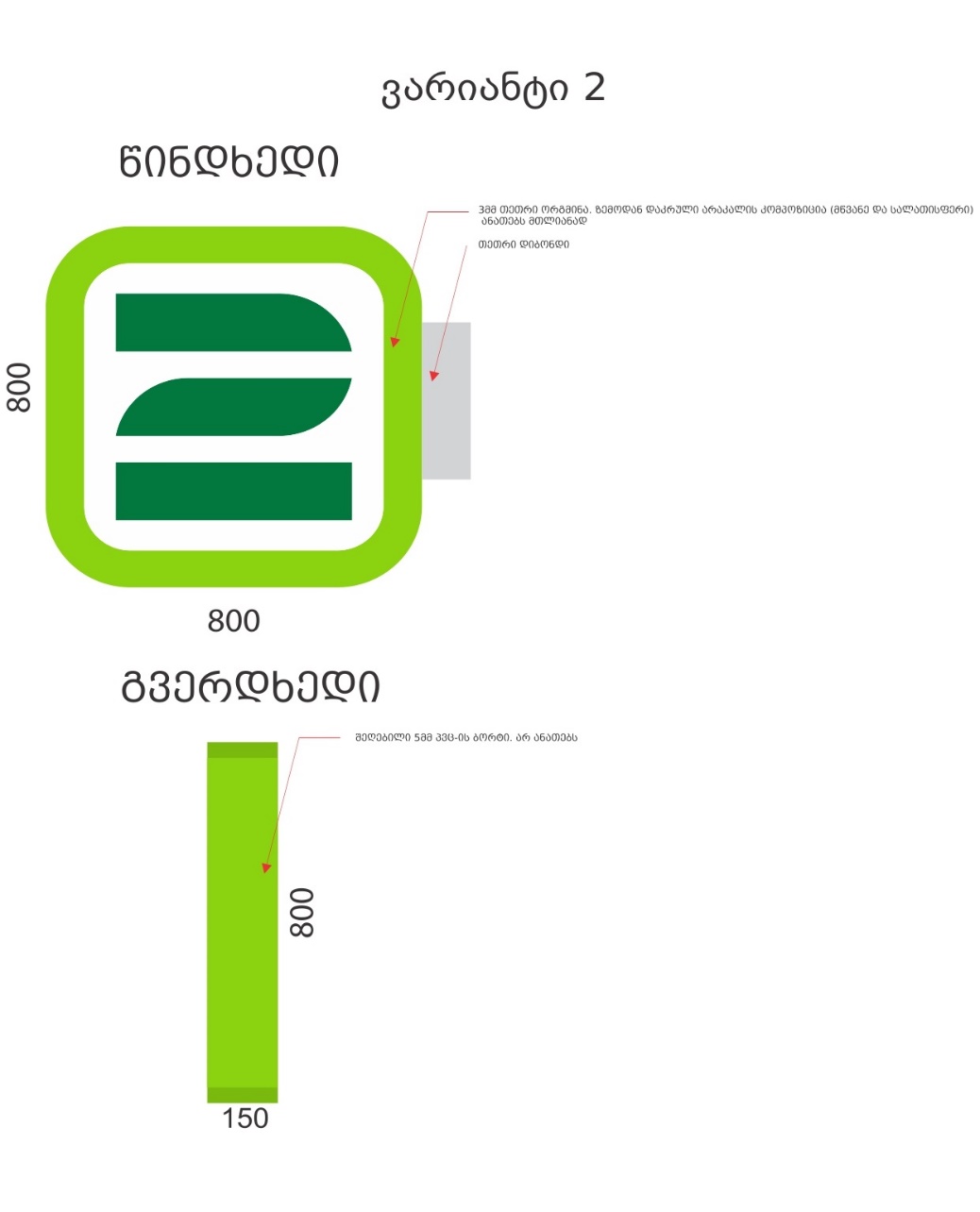 3მმ თეთრი ორგმინა, გადაკრული არაკალის კომპოზიციები. 
თეთრი დიბონდი არაკალის ფერი (Orafol ის კატალოგიდან): ღია მწვანე - 063, მუქი მწვანე 613ყუთის ზომა - 80X80სმყუთის სიგანე - 15სმგანათება - შიდა, დიოდურიდამზადებული მანათობელი ყუთის ნიმუში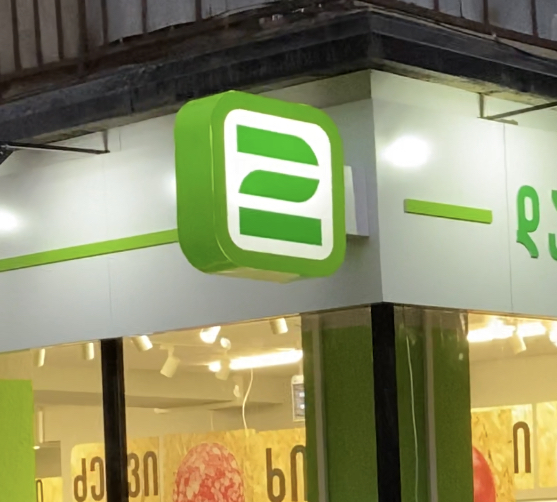 